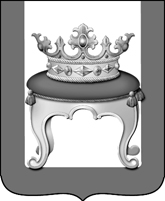 АДМИНИСТРАЦИЯ МУНИЦИПАЛЬНОГО ОБРАЗОВАНИЯ ТВЕРСКОЙ ОБЛАСТИ «КАЛИНИНСКИЙ РАЙОН»ПОСТАНОВЛЕНИЕот 20 декабря 2017 г.                                                                                                № 1842ТверьОб определении границ, прилегающих к организациям и объектамтерриторий, на которых не допускается розничнаяпродажа алкогольной продукции на территориимуниципального образования Тверской области «Калининский район»В соответствии статьей 16 Федерального закона от 22.11.1995 № 171-ФЗ «О государственном регулировании производства и оборота этилового спирта, алкогольной и спиртосодержащей продукции и об ограничении потреблении (распития) алкогольной продукции», постановлением Правительства РФ от 27.12.2012 года № 1425 «Об определении органами государственной власти субъектов Российской Федерации мест массового скопления граждан и мест нахождения источников повышенной опасности, в которых не допускается розничная продажа алкогольной продукции, а также определении органами местного самоуправления границ прилегающих к некоторым организациям и объектам территорий, на которых не допускается розничная продажа алкогольной продукции», администрация муниципального образования Тверской области «Калининский район» п о с т а н о в л я е т:1. Утвердить перечень организаций и объектов, а также значение расстояния от организаций и объектов, на прилегающих территориях к которым не допускается розничная продажа алкогольной продукции в стационарных торговых объектах на территории муниципального образования Тверской области «Калининский район» (приложение).2. Определить границы прилегающих территорий к объектам, перечисленным в пункте 1 настоящего постановления:- от входных дверей организации торговли, осуществляющей деятельность по розничной продаже алкогольной продукции (далее - объект торговли), до входных дверей объекта (при отсутствии обозначенных границ (ограждений) земельного участка объекта);- от входных дверей организации торговли, осуществляющей деятельность по розничной продаже алкогольной продукции (далее - объект торговли), до ближайшего входа на обозначенный (огражденный) земельный участок, на котором расположен объект. 3. Установить, что способ расчета расстояния от организаций и объектов, на прилегающих территориях к которым не допускается розничная продажа алкогольной продукции, до границ прилегающих территорий «по радиусу» (кратчайшее расстояние по прямой) от входа для посетителей на обособленную территорию (при наличии таковой) или от входа для посетителей в здание, в котором расположен объект торговли, осуществляющий продажу алкогольной продукции.4. Контроль за исполнением настоящего постановления оставляю за собой.5. Настоящее постановление вступает в силу со дня его подписания, подлежит официальному опубликованию в газете «Ленинское Знамя» и размещению на официальном сайте администрации муниципального образования Тверской области «Калининский район».Глава администрации  		                    			         	О.В. ГончаровУТВЕРЖДЕН постановлением администрации муниципального образования Тверской области «Калининский район»от 20 декабря 2017 г. № 1482Перечень организаций и объектов, на прилегающих территориях к которым, не допускается розничная продажа алкогольной продукции на территории Калининского района№п/пНаименование организаций и объектов, на прилегающих территориях к которым не допускается розничная продажа алкогольной продукцииАдреса организаций и объектов, на прилегающих территориях к которым не допускается розничная продажа алкогольной продукцииМО «Аввакумовское сельское поселение» Калининского района Тверской области - минимальное значение расстояния – 30 метров от организаций и объектов, на прилегающих территориях к которым не допускается розничная продажа алкогольной продукцииМО «Аввакумовское сельское поселение» Калининского района Тверской области - минимальное значение расстояния – 30 метров от организаций и объектов, на прилегающих территориях к которым не допускается розничная продажа алкогольной продукцииМО «Аввакумовское сельское поселение» Калининского района Тверской области - минимальное значение расстояния – 30 метров от организаций и объектов, на прилегающих территориях к которым не допускается розничная продажа алкогольной продукции1.МКУ КДЦ «Аввакумовский»170533, Тверская область, Калининский район, Аввакумовское с.п., д. Аввакумово, д. 112.ГБУЗ «Калининская ЦРКБ» Аввакумовская врачебная амбулатория 170533, Тверская область, Калининский район, Аввакумовское с.п., д. Аввакумово3.МОУ «Горютинская СОШ»170533, Тверская область, Калининский район, Аввакумовское с.п., д. Горютино, д. 1 а4.«Аввакумовский детский сад» филиал МОУ «Горютинская СОШ»170533, Тверская область, Калининский район, Аввакумовское с.п., д. Аввакумово, д. 13МО «Бурашевское сельское поселение» Калининского района Тверской области - минимальное значение расстояния – 50 метров от организаций и объектов, на прилегающих территориях к которым не допускается розничная продажа алкогольной продукцииМО «Бурашевское сельское поселение» Калининского района Тверской области - минимальное значение расстояния – 50 метров от организаций и объектов, на прилегающих территориях к которым не допускается розничная продажа алкогольной продукцииМО «Бурашевское сельское поселение» Калининского района Тверской области - минимальное значение расстояния – 50 метров от организаций и объектов, на прилегающих территориях к которым не допускается розничная продажа алкогольной продукции1.МДОУ «Бурашевский детский сад»170546, Тверская область, Калининский район, Бурашевское с.п., с. Бурашево, ул. Лесная, д. 41 а2.МОУ «Бурашевская СОШ»170546, Тверская область, Калининский район, Бурашевское с.п., с. Бурашево3.МОУ «Езвинская СОШ»170547, Тверская область, Калининский район, Бурашевское с.п., д. Езвино, д. 864.ГКУЗ Тверской области «Областная клиническая психиатрическая больница № 1 им. М.П. Литвинова»170546, Тверская область, Калининский район, Бурашевское с.п., с. Бурашево5.ГБУЗ «Калининская ЦРКБ» Езвинский ФАП170547, Тверская область, Калининский район, Бурашевское с.п., д. Езвино, д. 266.ГБУЗ «Калининская ЦРКБ» Бурашевская врачебная амбулатория170546, Тверская область, Калининский район, Бурашевское с.п., с. Бурашево7.МКУ КДЦ «Бурашево»170546, Тверская область, Калининский район, Бурашевское с.п., д. Березино, ул. Центральная8.МКУК «Березинская сельская библиотека»170546, Тверская область, Калининский район, Бурашевское с.п., д. Березино, ул. Центральная, д. 8МО «Верхневолжское сельское поселение» Калининского района Тверской области - минимальное значение расстояния – 15 метров от организаций и объектов, на прилегающих территориях к которым не допускается розничная продажа алкогольной продукцииМО «Верхневолжское сельское поселение» Калининского района Тверской области - минимальное значение расстояния – 15 метров от организаций и объектов, на прилегающих территориях к которым не допускается розничная продажа алкогольной продукцииМО «Верхневолжское сельское поселение» Калининского района Тверской области - минимальное значение расстояния – 15 метров от организаций и объектов, на прилегающих территориях к которым не допускается розничная продажа алкогольной продукции1.МДОУ «Квакшинский детский сад»170555, Тверская область, Калининский район, Верхневолжское с.п., д. Квакшино, д. 582.МДОУ «Рязановский детский сад»170554, Тверская область, Калининский район, Верхневолжское с.п., д. Рязаново, д. 183.«Пушкинский детский сад» филиал МОУ «Пушкинская СОШ»170556, Тверская область, Калининский район, Верхневолжское с.п., с. Пушкино4.МОУ «Вехневолжская СОШ»170554, Тверская область, Калининский район, Верхневолжское с.п., д. Рязаново, д. 195.МОУ «Квакшинская СОШ»170555, Тверская область, Калининский район, Верхневолжское с.п., д. Квакшино, д. 556.МОУ «Пушкинская СОШ»170556, Тверская область, Калининский район, Верхневолжское с.п., с. Пушкино7.ГБУЗ «Калининская ЦРКБ» Митеневский ФАП170544, Тверская область, Калининский район, Верхневолжское с.п., д. Митенево, ул. Центральная, д. 158.ГБУЗ «Калининская ЦРКБ» Нестеровский ФАП170548, Тверская область, Калининский район, Верхневолжское с.п., д. Нестерово, ул. Центральная, д. 89.ГБУЗ «Калининская ЦРКБ» Полубратовский ФАП170547, Тверская область, Калининский район, Верхневолжское с.п., д. Полубратово, ул. Беговая, д. 1010.ГБУЗ «Калининская ЦРКБ» Пушкинская участковая больница170556, Тверская область, Калининский район, Верхневолжское с.п., с. Пушкино, д. 3511.ГБУЗ «Калининская ЦРКБ» Рязановская врачебная амбулатория170554, Тверская область, Калининский район, Верхневолжское с.п., д. Рязаново, д. 2012.ГБУЗ «Калининская ЦРКБ» Квакшинский ФАП170555, Тверская область, Калининский район, Верхневолжское с.п., д. Квакшино, д. 5013.МУ КДЦ «Квакшинский»170555, Тверская область, Калининский район, Верхневолжское с.п., д. Квакшино, д. 5414.МКУК «Квакшинская сельская библиотека»170555, Тверская область, Калининский район, Верхневолжское с.п., д. Квакшино, д. 5415.МУК «Межпоселенческий Дом Культуры муниципального образования Тверской области «Калининский район»170554, Тверская область, Калининский район, Верхневолжское с.п., д. Рязаново, д. 2116.МУК «Центральная районная межпоселенческая библиотека им. Н.А. Крупской»170554, Тверская область, Калининский район, Верхневолжское с.п., д. Рязаново, д. 21МО «Заволжское сельское поселение» Калининского района Тверской области - минимальное значение расстояния – 15 метров от организаций и объектов, на прилегающих территориях к которым не допускается розничная продажа алкогольной продукцииМО «Заволжское сельское поселение» Калининского района Тверской области - минимальное значение расстояния – 15 метров от организаций и объектов, на прилегающих территориях к которым не допускается розничная продажа алкогольной продукцииМО «Заволжское сельское поселение» Калининского района Тверской области - минимальное значение расстояния – 15 метров от организаций и объектов, на прилегающих территориях к которым не допускается розничная продажа алкогольной продукции1.МДОУ «Дмитрово-Черкасский детский сад»170501, Тверская область, Калининский район, Заволжское с.п., п. Дмитрово-Черкассы, ул. Спортивная, д. 102.МДОУ «Заволжский детский сад «Колосок»170508, Тверская область, Калининский район, Заволжское с.п., п. Заволжский, д. 43.МОУ «Большеборковская СОШ»170503, Тверская область, Калининский район, Заволжское с.п., д. Большие Борки, ул. Школьная, д. 54.МОУ «Заволжская СОШ им. Героя Социалистического Труда П.П. Смирнова»170508, Тверская область, Калининский район, Заволжское с.п., п. Заволжский, д. 105.МОУ «Калининская районная вечерняя (сменная) СОШ»170508, Тверская область, Калининский район, Заволжское с.п., п. Заволжский, д. 106.ГБУЗ «Калининская ЦРКБ» Большеборковский ФАП170503, Тверская область, Калининский район, Заволжское с.п., д. Большие Борки, ул. Мира, д. 17.ГБУЗ «Калининская ЦРКБ» ФАП Дмитрово-Черкассы170501, Тверская область, Калининский район, Заволжское с.п., п. Дмитрово-Черкассы, ул. Садовая, д. 348.ГБУЗ «Калининская ЦРКБ» Заволжская врачебная амбулатория170508, Тверская область, Калининский район, Заволжское с.п., п. Заволжский9. ГБУЗД Тверской области «Областной детский клинический психоневрологический санаторий «Новинки»170502, Тверская область, Калининский район, Заволжское с.п., д. Новинки, ул. Санаторная10.МКУ КДЦ «Заволжский»170508, Тверская область, Калининский район, Заволжское с.п., п. Заволжский, д. 711.МКУК «Заволжская сельская библиотека»170508, Тверская область, Калининский район, Заволжское с.п., п. Заволжский, д. 612.МОУДО ДООЛ «Чайка»170503, Тверская область, Калининский район, Заволжское с.п., д. ДуденевоМО «Каблуковское сельское поселение» Калининского района Тверской области - минимальное значение расстояния – 100 метров от организаций и объектов, на прилегающих территориях к которым не допускается розничная продажа алкогольной продукцииМО «Каблуковское сельское поселение» Калининского района Тверской области - минимальное значение расстояния – 100 метров от организаций и объектов, на прилегающих территориях к которым не допускается розничная продажа алкогольной продукцииМО «Каблуковское сельское поселение» Калининского района Тверской области - минимальное значение расстояния – 100 метров от организаций и объектов, на прилегающих территориях к которым не допускается розничная продажа алкогольной продукции1.МУ КДЦ «Каблуковский»170538, Тверская область, Калининский район, Каблуковское с.п., д. Савватьево, д. 3 а2.МОУ «Савватьевская НОШ № 2» филиал МОУ «Рождественская СОШ»170504, Тверская область, Калининский район, Каблуковское с.п., д. Савватьево, д. 33 а3.МОУ «Рождественская СОШ»170505, Тверская область, Калининский район, Каблуковское с.п., с. Рождествено, ул. Школьная, д. 204.МОУ «Каблуковская ООШ» филиал МОУ «Рождественская СОШ»170504, Тверская область, Калининский район, Каблуковское с.п., с. Каблуково, ул. Школьная, д. 25.МОУ «Каблуковская ООШ» филиал МОУ «Рождественская СОШ»170504, Тверская область, Калининский район, Каблуковское с.п., с. Каблуково, ул. Школьная, д. 56.МДОУ «Заборовский детский сад»170504, Тверская область, Калининский район, Каблуковское с.п., д. Заборовье, ул. Волжская, д. 477.Дошкольная группа МОУ «Рождественская СОШ»170505, Тверская область, Калининский район, Каблуковское с.п., с. Рождествено, ул. Школьная, д. 208.«Савватьевский детский сад» филиал МОУ «Рождественская СОШ»170505, Тверская область, Калининский район, Каблуковское с.п., д. Савватьево, д. 4 а9.УДО «Дом детского творчества»170504, Тверская область, Калининский район, Каблуковское с.п., с. Каблуково, ул. Школьная, д. 2010.ГБУЗ «Калининская ЦРКБ» Каблуковский ФАП170504, Тверская область, Калининский район, Каблуковское с.п., с. Каблуково, ул. Школьная, д. 411.ГБУЗ «Калининская ЦРКБ» Савватьевский ФАП170538, Тверская область, Калининский район, Каблуковское с.п., д. Савватьево12.ГБУЗ «Калининская ЦРКБ» Рождественская участковая больница170505, Тверская область, Калининский район, Каблуковское с.п., с. Рождествено, ул. Первомайская, д. 1813.МКУ «Центр отдыха и спорта»170538, Тверская область, Калининский район, Каблуковское с.п., д. Савватьево, д. 3 аМО «Красногорское сельское поселение» Калининского района Тверской области - минимальное значение расстояния – 50 метров от организаций и объектов, на прилегающих территориях к которым не допускается розничная продажа алкогольной продукцииМО «Красногорское сельское поселение» Калининского района Тверской области - минимальное значение расстояния – 50 метров от организаций и объектов, на прилегающих территориях к которым не допускается розничная продажа алкогольной продукцииМО «Красногорское сельское поселение» Калининского района Тверской области - минимальное значение расстояния – 50 метров от организаций и объектов, на прилегающих территориях к которым не допускается розничная продажа алкогольной продукции1.МДОУ «Красногорский детский сад»170552, Тверская область, Калининский район, Красногорское с.п., с. Красная Гора, ул. Зеленая, д. 102.«Колталовский детский сад» филиал МОУ «Колталовская СОШ»170552, Тверская область, Калининский район, Красногорское с.п., д. Колталово, ул. Садовая, д. 273.МОУ «Колталовская СОШ»170552, Тверская область, Калининский район, Красногорское с.п., д. Колталово, ул. Зеленая, д. 124.МОУ «Некрасовская СОШ»170551, Тверская область, Калининский район, Красногорское с.п., д. Некрасово, ул. Центральная, д. 285.ГБУЗ «Калининская ЦРКБ» Колталовский ФАП170552, Тверская область, Калининский район, Красногорское с.п., д. Колталово, ул. Зеленая, д. 19, кв. 16.ГКУ для детей-сирот и детей, оставшихся без попечения родителей «Центр кадетского воспитания»170551, Тверская область, Калининский район, Красногорское с.п., д. Некрасово, д. 287.МУ КДЦ «Красногорский»170551, Тверская область, Калининский район, Красногорское с.п., с. Красная Гора, ул. Зеленая, д. 118.МУК «Красногорская сельская библиотека»170551, Тверская область, Калининский район, Красногорское с.п., с. Красная Гора, ул. Зеленая, д. 16МО «Кулицкое сельское поселение» Калининского района Тверской области - минимальное значение расстояния – 60 метров от организаций и объектов, на прилегающих территориях к которым не допускается розничная продажа алкогольной продукцииМО «Кулицкое сельское поселение» Калининского района Тверской области - минимальное значение расстояния – 60 метров от организаций и объектов, на прилегающих территориях к которым не допускается розничная продажа алкогольной продукцииМО «Кулицкое сельское поселение» Калининского района Тверской области - минимальное значение расстояния – 60 метров от организаций и объектов, на прилегающих территориях к которым не допускается розничная продажа алкогольной продукции1.МУ КДЦ «Кулицкий»170560, Тверская область, Калининский район, Кулицкое с.п., ж.-д. станция Кулицкая, ул. Заводская, д. 92.ГБУЗ «Калининская ЦРКБ» Кулицкая врачебная амбулатория170560, Тверская область, Калининский район, Кулицкое с.п., ж.-д. станция Кулицкая, ул. Специалистов, д. 7 а3.МДОУ «Кулицкий детский сад»170560, Тверская область, Калининский район, Кулицкое с.п., ж.-д. станция Кулицкая, ул. Специалистов, д. 9 а4.МДОУ «Краснопресненская СОШ им. В.П. Дмитриева»170560, Тверская область, Калининский район, Кулицкое с.п., ж.-д. станция Кулицкая, ул. Титова, д. 1 аМО «Медновское сельское поселение» Калининского района Тверской области - минимальное значение расстояния – 100 метров от организаций и объектов, на прилегающих территориях к которым не допускается розничная продажа алкогольной продукцииМО «Медновское сельское поселение» Калининского района Тверской области - минимальное значение расстояния – 100 метров от организаций и объектов, на прилегающих территориях к которым не допускается розничная продажа алкогольной продукцииМО «Медновское сельское поселение» Калининского района Тверской области - минимальное значение расстояния – 100 метров от организаций и объектов, на прилегающих территориях к которым не допускается розничная продажа алкогольной продукции1.МДОУ «Медновский детский сад «Родничок»170521, Тверская область, Калининский район, Медновское с.п., с. Медное, ул. Тверская, д. 72.МУК КДЦ «Медновский»170521, Тверская область, Калининский район, Медновское с.п., с. Медное, ул. Советская, д. 1263.МДОУ «Медновский детский сад»170521, Тверская область, Калининский район, Медновское с.п., с. Медное, ул. Комсомольская, д. 6 а4.МОУ «Медновская СОШ»170521, Тверская область, Калининский район, Медновское с.п., с. Медное, ул. Школьная, д. 215.МОУ «Октябрьская СОШ им. С.Я. Лемешева» филиал МОУ «Медновская СОШ»170521, Тверская область, Калининский район, Медновское с.п., д. Кумордино, ул. Школьная, д. 56.МОУ «Тверская СОШ»170520, Тверская область, Калининский район, Медновское с.п., д. Мермерины, ул. Октябрьская, д. 1 а7.Дошкольные группы МОУ «Тверская СОШ»170520, Тверская область, Калининский район, Медновское с.п., д. Мермерины, ул. Октябрьская, д. 1 а8.«Дмитровский детский сад» филиал МОУ «Медновская СОШ»170524, Тверская область, Калининский район, Медновское с.п., д. Дмитровское, д. 20 б9.ГБУЗ «Калининская ЦРКБ» Дмитровский ФАП170524, Тверская область, Калининский район, Медновское с.п., д. Дмитровское, д. 2410.ГБУЗ «Калининская ЦРКБ» Медновская участковая больница170521, Тверская область, Калининский район, Медновское с.п., с. Медное, ул. Круча11.ГКООУ для детей, нуждающихся в длительном лечении «Медновская санаторная школа-интернат»170521, Тверская область, Калининский район, Медновское с.п., с. Медное12.Мемориальный комплекс «Медное»170521, Тверская область, Калининский район, Медновское с.п., с. Медное13.МКУК «Медновская сельская библиотека»170521, Тверская область, Калининский район, Медновское с.п., с. Медное, ул. Школьная, д. 3214.МОУДО ДООЛ «Дружба»170520, Тверская область, Калининский район, Медновское с.п., д. Кобячево15.МОУДО ДООЛ «Звездный»170521, Тверская область, Калининский район, Медновское с.п., д. Ямок16.МОУДО ДООЛ «Радуга»170520, Тверская область, Калининский район, Медновское с.п., д. Глинки17.МОУДО ДООЛ «Ровесник»170525, Тверская область, Калининский район, Медновское с.п., д. Тутань18.МОУДО ДООЛ «Романтик»170520, Тверская область, Калининский район, Медновское с.п., д. Кобячево19.МОУДО ДООЛ «Ромашка»170521, Тверская область, Калининский район, Медновское с.п., д. Ямок20.МУДО «Медновская детская школа искусств»170521, Тверская область, Калининский район, Медновское с.п., с. Медное, ул. Школьная, д. 32МО «Михайловское сельское поселение» Калининского района Тверской области - минимальное значение расстояния – 25 метров от организаций и объектов, на прилегающих территориях к которым не допускается розничная продажа алкогольной продукцииМО «Михайловское сельское поселение» Калининского района Тверской области - минимальное значение расстояния – 25 метров от организаций и объектов, на прилегающих территориях к которым не допускается розничная продажа алкогольной продукцииМО «Михайловское сельское поселение» Калининского района Тверской области - минимальное значение расстояния – 25 метров от организаций и объектов, на прилегающих территориях к которым не допускается розничная продажа алкогольной продукции1.МДОУ «Загородный детский сад»170007, Тверская область, Калининский район, Михайловское с.п., п. Загородный, д. 292.МОУ «Михайловская СОШ»170516, Тверская область, Калининский район, Михайловское с.п., с. Михайловское, ул. Центральная, д. 44 ж3.МБУ КДЦ «Михайловский»170516, Тверская область, Калининский район, Михайловское с.п., с. Михайловское, ул. Центральная, д. 44 а4.МБУК «Михайловская сельская библиотека»170516, Тверская область, Калининский район, Михайловское с.п., с. Михайловское, ул. Центральная, д. 44 а5.МДОУ «Михайловский детский сад»170516, Тверская область, Калининский район, Михайловское с.п., с. Михайловское, ул. Центральная, д. 46 а6.ГБУЗ «Калининская ЦРКБ» Михайловский офис ВОП170516, Тверская область, Калининский район, Михайловское с.п., с. Михайловское, ул. Центральная, д. 447.ГКОУ «Михайловская вечерняя (сменная) общеобразовательная школа»170516, Тверская область, Калининский район, Михайловское с.п., п. Металлистов8.МОУДО ДООЛ «Спутник»171316, Тверская область, Калининский район, Михайловское с.п., д. Долматово9.ФКПОУ № 54 Федеральной службы исполнения наказаний170516, Тверская область, Калининский район, Михайловское с.п., п. Металлистов10.ФКУ «Исправительная колония № 10 УФСИН по Тверской области»170516, Тверская область, Калининский район, Михайловское с.п., п. МеталлистовМО «Никулинское сельское поселение» Калининского района Тверской области - минимальное значение расстояния – 15 метров от организаций и объектов, на прилегающих территориях к которым не допускается розничная продажа алкогольной продукцииМО «Никулинское сельское поселение» Калининского района Тверской области - минимальное значение расстояния – 15 метров от организаций и объектов, на прилегающих территориях к которым не допускается розничная продажа алкогольной продукцииМО «Никулинское сельское поселение» Калининского района Тверской области - минимальное значение расстояния – 15 метров от организаций и объектов, на прилегающих территориях к которым не допускается розничная продажа алкогольной продукции1.Дошкольные группы МОУ «Никольская НОШ»170518, Тверская область, Калининский район, Никулинское с.п., с. Никольское, д. 12 а2.МОУ «Никольская НОШ»170518, Тверская область, Калининский район, Никулинское с.п., с. Никольское, д. 12 а3.ГБУЗ «Калининская ЦРКБ» Никулинская врачебная амбулатория170518, Тверская область, Калининский район, Никулинское с.п., д. Никулино, ул. Школьная, д. 24.МОУ «Никулинская СОШ»170518, Тверская область, Калининский район, Никулинское с.п., д. Никулино, ул. Школьная, д. 65.МДОУ «Никулинский детский сад»170518, Тверская область, Калининский район, Никулинское с.п., д. Никулино, ул. Школьная, д. 76.«Даниловский детский сад» филиал МОУ «Никулинская СОШ»170550, Тверская область, Калининский район, Никулинское с.п., д. Даниловское, д. 66 а7.МУ КДЦ «Никулинский»170518, Тверская область, Калининский район, Никулинское с.п., д. Никулино, ул. Школьная, д. 38.МУК «Никулинская сельская библиотека»170518, Тверская область, Калининский район, Никулинское с.п., д. Никулино, ул. Школьная, д. 39.ГБУЗ «Калининская ЦРКБ» Никольский ФАП170518, Тверская область, Калининский район, Никулинское с.п., с. Никольское, д. 410.ГБУ «Трояновский сельский психоневрологический интернат»170555, Тверская область, Калининский район, Никулинское с.п., д. Трояново, д. 1 аМО «Славновское сельское поселение» Калининского района Тверской области - минимальное значение расстояния – 25 метров от организаций и объектов, на прилегающих территориях к которым не допускается розничная продажа алкогольной продукцииМО «Славновское сельское поселение» Калининского района Тверской области - минимальное значение расстояния – 25 метров от организаций и объектов, на прилегающих территориях к которым не допускается розничная продажа алкогольной продукцииМО «Славновское сельское поселение» Калининского района Тверской области - минимальное значение расстояния – 25 метров от организаций и объектов, на прилегающих территориях к которым не допускается розничная продажа алкогольной продукции1.МУ «Славновский КДЦ»170526, Тверская область, Калининский район, Славновское с.п., с. Беле-Кушальское, д. 952.МОУ «Оршинская ООШ» филиал МОУ «Славновская ООШ»170526, Тверская область, Калининский район, Славновское с.п., п. Восток, ул. Вольная, д. 53.МУК «Беле-Кушальская сельская библиотека»170526, Тверская область, Калининский район, Славновское с.п., с. Беле-Кушальское, д. 294.МОУ «Славновская ООШ»170526, Тверская область, Калининский район, Славновское с.п., д. Славное, ул. Молодежная, д. 215.Дошкольная группа МОУ «Славновская ООШ»170526, Тверская область, Калининский район, Славновское с.п., д. Славное, ул. Молодежная, д. 216.ГБУЗ «Калининская ЦРКБ» Белекушальский ФАП170526, Тверская область, Калининский район, Славновское с.п., с. Беле-Кушальское, д. 57.ГБУЗ «Калининская ЦРКБ» ФАП Восток170526, Тверская область, Калининский район, Славновское с.п., п. ВостокМО «Тургиновское сельское поселение» Калининского района Тверской области - минимальное значение расстояния – 15 метров от организаций и объектов, на прилегающих территориях к которым не допускается розничная продажа алкогольной продукцииМО «Тургиновское сельское поселение» Калининского района Тверской области - минимальное значение расстояния – 15 метров от организаций и объектов, на прилегающих территориях к которым не допускается розничная продажа алкогольной продукцииМО «Тургиновское сельское поселение» Калининского района Тверской области - минимальное значение расстояния – 15 метров от организаций и объектов, на прилегающих территориях к которым не допускается розничная продажа алкогольной продукции1.МДОУ «Тургиновский детский сад»170542, Тверская область, Калининский район, Тургиновское с.п., с. Тургиново, ул. Зеленая, д. 1 б2.МОУ «Тургиновская СОШ»170542, Тверская область, Калининский район, Тургиновское с.п., с. Тургиново, ул. Кирова, д. 223.филиал МОУ «Тургиновская СОШ»170542, Тверская область, Калининский район, Тургиновское с.п., с. Тургиново, ул. Кирова, д. 224.ГБУЗ «Калининская ЦРКБ» Тургиновская участковая больница170542, Тверская область, Калининский район, Тургиновское с.п., с. Тургиново, ул. Больничная, д. 19 а5.МУ КДЦ «Тургиновский»170542, Тверская область, Калининский район, Тургиновское с.п., с. Тургиново, Торговая пл., д. 116.МУК «Тургиновская сельская библиотека»170542, Тверская область, Калининский район, Тургиновское с.п., с. Тургиново, Торговая пл., д. 1МО «Черногубовское сельское поселение» Калининского района Тверской области - минимальное значение расстояния – 100 метров от организаций и объектов, на прилегающих территориях к которым не допускается розничная продажа алкогольной продукцииМО «Черногубовское сельское поселение» Калининского района Тверской области - минимальное значение расстояния – 100 метров от организаций и объектов, на прилегающих территориях к которым не допускается розничная продажа алкогольной продукцииМО «Черногубовское сельское поселение» Калининского района Тверской области - минимальное значение расстояния – 100 метров от организаций и объектов, на прилегающих территориях к которым не допускается розничная продажа алкогольной продукции1.МУК «Черногубовская сельская библиотека»170515, Тверская область, Калининский район, Черногубовское с.п., д. Черногубово, д. 492.МДОУ «Черногубовский детский сад»170515, Тверская область, Калининский район, Черногубовское с.п., д. Черногубово, д. 313.МОУ «Черногубовская ООШ»170515, Тверская область, Калининский район, Черногубовское с.п., д. Черногубово, д. 704.«Черногубовский детский сад» филиал МОУ «Черногубовская ООШ»170515, Тверская область, Калининский район, Черногубовское с.п., д. Черногубово, д. 315.ГКУЗ Тверской области «Черногубовский туберкулезный госпиталь ветеранов войн»170515, Тверская область, Калининский район, Черногубовское с.п., н.п. Отдельные дома Госпиталя Инвалидов Отечества6.ГБУЗ Тверской области Детский санаторий «Прометей»170515, Тверская область, Калининский район, Черногубовское с.п., д. Городище7.ГБУЗ «Калининская ЦРКБ» Черногубовский офис ВОП170515, Тверская область, Калининский район, Черногубовское с.п., д. Черногубово, д. 70МО «Щербининское сельское поселение» Калининского района Тверской области - минимальное значение расстояния – 40 метров от организаций и объектов, на прилегающих территориях к которым не допускается розничная продажа алкогольной продукцииМО «Щербининское сельское поселение» Калининского района Тверской области - минимальное значение расстояния – 40 метров от организаций и объектов, на прилегающих территориях к которым не допускается розничная продажа алкогольной продукцииМО «Щербининское сельское поселение» Калининского района Тверской области - минимальное значение расстояния – 40 метров от организаций и объектов, на прилегающих территориях к которым не допускается розничная продажа алкогольной продукции1.МОУ «Щербининская ООШ»170536, Тверская область, Калининский район, Щербининское с.п., ж.-д. станция Чуприяновка, ул. Коммунальная, д. 172.МДОУ «Чуприяновский детский сад «Огонек»170536, Тверская область, Калининский район, Щербининское с.п., ж.-д. станция Чуприяновка, ул. 3-я Мира, д. 163.МКУ КДЦ «Щербининский»170537, Тверская область, Калининский район, Щербининское с.п., д. Старый Погост, д. 23 б4.МКУК «Щербининская сельская библиотека»170537, Тверская область, Калининский район, Щербининское с.п., д. Старый Погост, д. 23 б5.ГБУЗ «Калининская ЦРКБ» Калининский ВОП170536, Тверская область, Калининский район, Щербининское с.п., ж.-д. станция Чуприяновка, ул. Лесная, д. 116.Офис ВОП при Чуприяновской врачебной амбулатории170536, Тверская область, Калининский район, Щербининское с.п., ж.-д. станция Чуприяновка7.Железнодорожный вокзал станции Чуприяновка170536, Тверская область, Калининский район, Щербининское с.п., ж.-д. станция Чуприяновка8.Лыжная база170536, Тверская область, Калининский район, Щербининское с.п., ж.-д. станция Чуприяновка, ул. Лесная, д. 219.МОУ ДСОД ДЮСШ «Тверь»170536, Тверская область, Калининский район, Щербининское с.п., ж.-д. станция Чуприяновка, ул. Лесная, д. 110.ГБОУ ДОД «Комплексная специализированная детско-юношеская школа олимпийского резерва № 1»170536, Тверская область, Калининский район, Щербининское с.п., ж.-д. станция Чуприяновка, ул. РечнаяМО «Эммаусское сельское поселение» Калининского района Тверской области - минимальное значение расстояния – 50 метров от организаций и объектов, на прилегающих территориях к которым не допускается розничная продажа алкогольной продукцииМО «Эммаусское сельское поселение» Калининского района Тверской области - минимальное значение расстояния – 50 метров от организаций и объектов, на прилегающих территориях к которым не допускается розничная продажа алкогольной продукцииМО «Эммаусское сельское поселение» Калининского района Тверской области - минимальное значение расстояния – 50 метров от организаций и объектов, на прилегающих территориях к которым не допускается розничная продажа алкогольной продукции1.МУ Досуговый центр «Эммаус»170530, Тверская область, Калининский район, Эммаусское с.п., п. Эммаусс, д. 293.МДОУ «Эммаусский детский сад общеразвивающего вида»170530, Тверская область, Калининский район, Эммаусское с.п., п. Эммаусс, д. 15 а4.МОУ «Эммаусская СОШ»170530, Тверская область, Калининский район, Эммаусское с.п., п. Эммаусс, д. 305.ГКОУ для детей-сирот и детей, оставшихся без попечения родителей «Эммаусская школа-интернат170530, Тверская область, Калининский район, Эммаусское с.п., н.п. Эммаусская школа-интернат, д. 126.ГБУЗ «Калининская ЦРКБ» Эммаусская врачебная амбулатория170530, Тверская область, Калининский район, Эммаусское с.п., п. Эммаусс, ул. Геологов, д. 87.ФГБНУ «Всероссийский Научно-исследовательский Институт Мелиорированных Земель»170530, Тверская область, Калининский район, Эммаусское с.п., п. Эммаусс, д. 27МО городского поселения «Поселок Васильевский Мох» Калининского района Тверской области - минимальное значение расстояния – 50 метров от организаций и объектов, на прилегающих территориях к которым не допускается розничная продажа алкогольной продукцииМО городского поселения «Поселок Васильевский Мох» Калининского района Тверской области - минимальное значение расстояния – 50 метров от организаций и объектов, на прилегающих территориях к которым не допускается розничная продажа алкогольной продукцииМО городского поселения «Поселок Васильевский Мох» Калининского района Тверской области - минимальное значение расстояния – 50 метров от организаций и объектов, на прилегающих территориях к которым не допускается розничная продажа алкогольной продукции1.МДОУ «Васильевский детский сад»170517, Тверская область, Калининский район, п. Васильевский Мох, ул. Парковая, д. 182.МОУ «Васильевская СОШ»170517, Тверская область, Калининский район, п. Васильевский Мох, ул. Парковая, д. 19/83.ГБУЗ «Калининская ЦРКБ» Васильевская участковая больница170517, Тверская область, Калининский район, п. Васильевский Мох, ул. Октябрьская, д. 114.МУ КДЦ «Васильевский»170517, Тверская область, Калининский район, п. Васильевский Мох, ул. Первомайская5.МУК «Библиотека поселка Васильевский Мох»170517, Тверская область, Калининский район, п. Васильевский Мох, ул. ПервомайскаяМО городского поселения «Поселок Орша» Калининского района Тверской области - минимальное значение расстояния – 50 метров от организаций и объектов, на прилегающих территориях к которым не допускается розничная продажа алкогольной продукцииМО городского поселения «Поселок Орша» Калининского района Тверской области - минимальное значение расстояния – 50 метров от организаций и объектов, на прилегающих территориях к которым не допускается розничная продажа алкогольной продукцииМО городского поселения «Поселок Орша» Калининского района Тверской области - минимальное значение расстояния – 50 метров от организаций и объектов, на прилегающих территориях к которым не допускается розничная продажа алкогольной продукции1.МДОУ «Оршинский детский сад»170513, Тверская область, Калининский район, пгт Орша, ул. Октябрьская, д. 62.МОУ «Оршинская СОШ»170513, Тверская область, Калининский район, пгт Орша, ул. Школьная, д. 2 б3.ГБУЗ «Калининская ЦРКБ» Оршинская участковая больница170513, Тверская область, Калининский район, пгт Орша, ул. Октябрьская, д. 114.МУ КДЦ «Оршинский»170513, Тверская область, Калининский район, пгт Орша, ул. Ленина, д. 13 б5.МУК «Оршинская библиотека»170513, Тверская область, Калининский район, пгт Орша, ул. Ленина, д. 13 бМО городского поселения «Поселок Суховерково» Калининского района Тверской области - минимальное значение расстояния – 60 метров от организаций и объектов, на прилегающих территориях к которым не допускается розничная продажа алкогольной продукцииМО городского поселения «Поселок Суховерково» Калининского района Тверской области - минимальное значение расстояния – 60 метров от организаций и объектов, на прилегающих территориях к которым не допускается розничная продажа алкогольной продукцииМО городского поселения «Поселок Суховерково» Калининского района Тверской области - минимальное значение расстояния – 60 метров от организаций и объектов, на прилегающих территориях к которым не допускается розничная продажа алкогольной продукции1.МУК «Суховерсковская библиотека»170533, Тверская область, Калининский район, пгт Суховерково, пр-т Калинина, д. 202.МОУ «Суховерковская СОШ»170533, Тверская область, Калининский район, пгт Суховерково, пр-т Калинина, д. 23.МДОУ «Суховерковский детский сад»170533, Тверская область, Калининский район, пгт Суховерково, ул. Первомайская, д. 14.«Суховерковский детский сад» филиал МОУ «Суховерковская СОШ»170533, Тверская область, Калининский район, пгт Суховерково, ул. Первомайская, д. 15.ГБУЗ «Калининская ЦРКБ» Суховерковская участковая больница170533, Тверская область, Калининский район, пгт Суховерково, ул. Первомайская, д. 36.МУ «Суховерковский КДЦ»170533, Тверская область, Калининский район, пгт Суховерково, пр-т Калинина, д. 20